Science 1.1 AS 90940 Demonstrate understanding of aspects of mechanics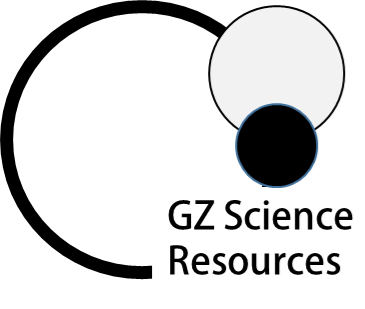 Writing Excellence answers to Distance in a speed-time graph questionsDistance in a speed-time graph QUESTIONDistance in a speed-time graph QUESTIONQuestion:   In 16 s, Bird B travelled 121.5 m. 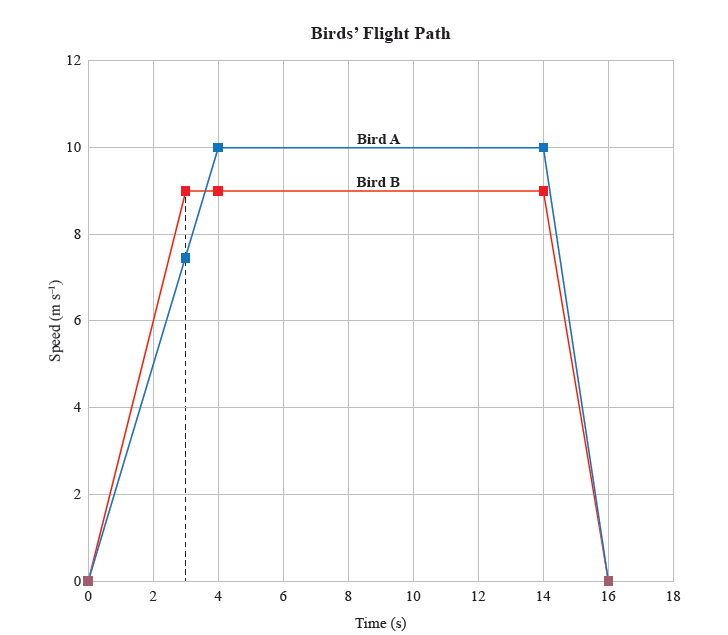 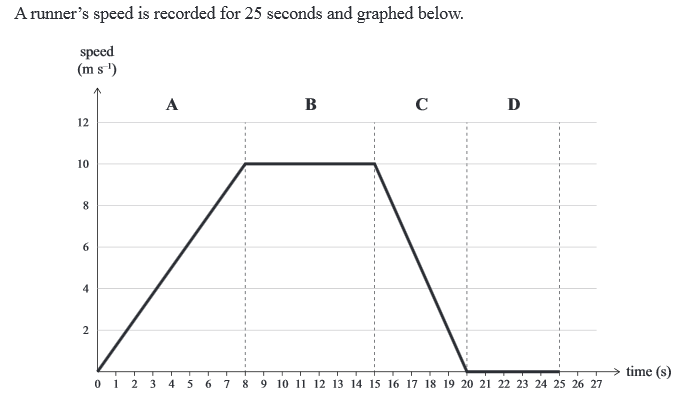 How much further did Bird A travel in the same time? Show all working. Question:   In 16 s, Bird B travelled 121.5 m. How much further did Bird A travel in the same time? Show all working. ANSWERANSWER1. divide the are under the graph (for bird A) in the smallest number of rectangles and triangles2. calculate the area for section A – a triangleArea = ½ base x heightOr  Distance = ½ v x t3. calculate the area for section B – a rectangleArea= base x heightOr  Distance = v x t4. calculate the area for section C – a triangleArea = ½ base x heightOr  Distance = ½ v x t5. add all 3 sections together and show working plus units6.  subtract one distance from the other to show the differences in distance 7.  compare between the distances of both birds and state which has flown the furthest